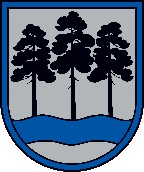 OGRES  NOVADA  PAŠVALDĪBAReģ.Nr.90000024455, Brīvības iela 33, Ogre, Ogres nov., LV-5001tālrunis 65071160, fakss 65071161, e-pasts: ogredome@ogresnovads.lv, www.ogresnovads.lv PAŠVALDĪBAS DOMES SĒDES  PROTOKOLA IZRAKSTS12.§Par nekustamo īpašumu "Kooperators 75", "Kooperators 76", "Kooperators 77", "Kooperators 78", "Kooperators 79", "Kooperators 80", "Kooperators 84", Ogresgala pag., Ogres nov., atkārtotas izsoles rīkošanu ar lejupejošu soli	2018. gada 20. decembrī Ogres novada pašvaldības dome (turpmāk – Dome) pieņēma lēmumu “Par nekustamo īpašumu "Kooperators 74", "Kooperators 75", "Kooperators 76", "Kooperators 77", "Kooperators 78", "Kooperators 79", "Kooperators 80", "Kooperators 84", Ogresgala pag., Ogres nov., atsavināšanu” (protokols Nr.19, 14.§) (turpmāk – Domes lēmums) un nolēma:1) atsavināt Ogres novada pašvaldības nekustamos īpašumus "Kooperators 74", "Kooperators 75", "Kooperators 76", "Kooperators 77", "Kooperators 78", "Kooperators 79", "Kooperators 80", "Kooperators 84", Ogresgala pag., Ogres nov. (turpmāk – Nekustamie īpašumi) ar augšupejošu soli, nosakot Nekustamos īpašumus atsavināt izsoles kārtībā ar augšupejošu soli;2) Ogres novada pašvaldības īpašumu objektu izsoles komisijai (turpmāk – Komisija) nenotikušas izsoles gadījumā, rīkot otro izsoli ar augšupejošu soli un pazeminot izsoles sākumcenu normatīvajos aktos noteiktajā apmērā, savukārt otrās nesekmīgās izsoles gadījumā rīkot trešo izsoli ar augšupejošu soli, un pazeminot izsoles sākumcenu normatīvajos aktos noteiktajā apmērā.Ievērojot Domes lēmumā un Publiskas personas mantas atsavināšanas likumā noteikto, Komisija rīkoja trīs atsavināšanas izsoles. Pirmā Nekustamo īpašumu izsole beidzās bez rezultātiem un izsoles tika atzītas par nenotikušām, jo noteiktajā termiņā neviens dalībnieks nebija reģistrējies. Atbilstoši Domes lēmumam un Publiskas personas mantas atsavināšanas likuma (turpmāk – Atsavināšanas likums) 32.panta pirmās daļas 1.punktam, Komisija rīkoja otro Nekustamo īpašumu izsoli, nepazeminot izsoles sākumcenu, to pamatojot ar Publiskas personas finanšu līdzekļu un mantas izšķērdēšanas novēršanas likumā 3. panta pirmās daļas 2.punktā ietverto principu, ka manta atsavināma un nododama īpašumā vai lietošanā citai personai par iespējami augstāku cenu. Nekustamo īpašumu otrās izsoles beidzās bez rezultātiem, jo noteiktajā termiņā neviens dalībnieks nebija reģistrējies.Atbilstoši Domes lēmumam un Atsavināšanas likuma 32.panta otrās daļas 1.punktam, Komisija rīkoja trešo izsoli pazeminot izsoles sākumcenu katram Nekustamajam īpašumam par 50 procentiem no nosacītās cenas. Izsoles rezultātā tika atsavināts viens nekustamais īpašums - "Kooperators 74", Ogresgala pag., Ogres nov., kadastra numurs 7480 002 0605, kas sastāv no zemes vienības ar kadastra apzīmējumu 7480 002 0605, ar kopējo platību 890 m2 par 550 EUR (pieci simti piecdesmit euro). Pārējo nekustamo īpašumu izsoles beidzās bez rezultātiem, jo noteiktajā termiņā neviens dalībnieks nebija reģistrējies.Atsavināšanas likuma 15.panta otrā daļa noteic, ka izsole var būt ar augšupejošu vai lejupejošu soli, 17.panta otrā daļa noteic, ka mantu vispirms piedāvā izsolē ar augšupejošu soli. Ņemot vērā, ka Nekustamo īpašumu trīs izsoles ar augšupejošu soli bijušas nesekmīgas, kā arī to, ka Atsavināšanas likuma 32.panta otrās daļas 3.punktā ietvertas tiesības publiskai personai pēc otras nesekmīgas izsoles rīkot izsoli ar lejupejošu soli, secināms, ka Nekustamos īpašumus var atsavināt izsolē ar lejupejošu soli, lai optimizētu Ogres novada pašvaldības īpašumu un ilgstoši neuzturētu īpašumus, kuri nav nepieciešami pašvaldības funkciju nodrošināšanai nākotnē un nav efektīvi no pašvaldības līdzekļu izlietojuma viedokļa.Ņemot vērā iepriekš minēto un pamatojoties likuma “Par pašvaldībām” 14.panta pirmās daļas 2.punktu, 21.panta pirmās daļas 17.punktu un 77.panta pirmo daļu, Publiskas personas mantas atsavināšanas likuma 3.panta pirmās daļas 1.punktu, 15.panta otro daļu, 32.panta otrās daļas 3.punku, 33.panta pirmo daļu,balsojot: PAR – 15 balsis (E.Helmanis, G.Sīviņš, J.Laizāns, A.Mangulis, M.Siliņš, S.Kirhnere, A.Purviņa, Dz.Žindiga, Dz.Mozule, D.Širovs, J.Laptevs, J.Iklāvs, I.Vecziediņa, J.Latišs, E.Bartkevičs), PRET – nav, ATTURAS – nav, Ogres novada pašvaldības dome NOLEMJ:Atsavināt izsolē ar lejupejošu soli Ogres novada pašvaldībai piederošus nekustamos īpašumus:"Kooperators 75", Ogresgala pag., Ogres nov., kadastra numurs 7480 002 0606, kas sastāv no zemes vienības ar kadastra apzīmējumu 7480 002 0606, ar kopējo platību 778 m2;"Kooperators 76", Ogresgala pag., Ogres nov., kadastra numurs 7480 002 0607, kas sastāv no zemes vienības ar kadastra apzīmējumu 7480 002 0607, ar kopējo platību 753 m2;"Kooperators 77", Ogresgala pag., Ogres nov., kadastra numurs 7480 002 0608, kas sastāv no zemes vienības ar kadastra apzīmējumu 7480 002 0608, ar kopējo platību 606 m2;"Kooperators 78", Ogresgala pag., Ogres nov., kadastra numurs 7480 002 0609, kas sastāv no zemes vienības ar kadastra apzīmējumu 7480 002 0609, ar kopējo platību 585 m2;"Kooperators 79", Ogresgala pag., Ogres nov., kadastra numurs 7480 002 0610, kas sastāv no zemes vienības ar kadastra apzīmējumu 7480 002 0610, ar kopējo platību 610 m2;"Kooperators 80", Ogresgala pag., Ogres nov., kadastra numurs 7480 002 0611, kas sastāv no zemes vienības ar kadastra apzīmējumu 7480 002 0611, ar kopējo platību 701 m2;"Kooperators 84", Ogresgala pag., Ogres nov., kadastra numurs 7480 002 0614, kas sastāv no zemes vienības ar kadastra apzīmējumu 7480 002 0614, ar kopējo platību 542 m2.Uzdot Ogres novada pašvaldības īpašumu objektu izsoles komisijai normatīvajos aktos noteiktajā kārtībā rīkot lemjošās daļas 1.punktā minēto nekustamo īpašumu izsoli ar lejupejošu soli, nosakot slepeno cenu.Kontroli par lēmuma izpildi uzdot pašvaldības izpilddirektoram.(Sēdes vadītāja,domes priekšsēdētāja E.Helmaņa paraksts)Ogrē, Brīvības ielā 33Nr.132019.gada 17.oktobrī